Planning notes 9/6/202054 London Road North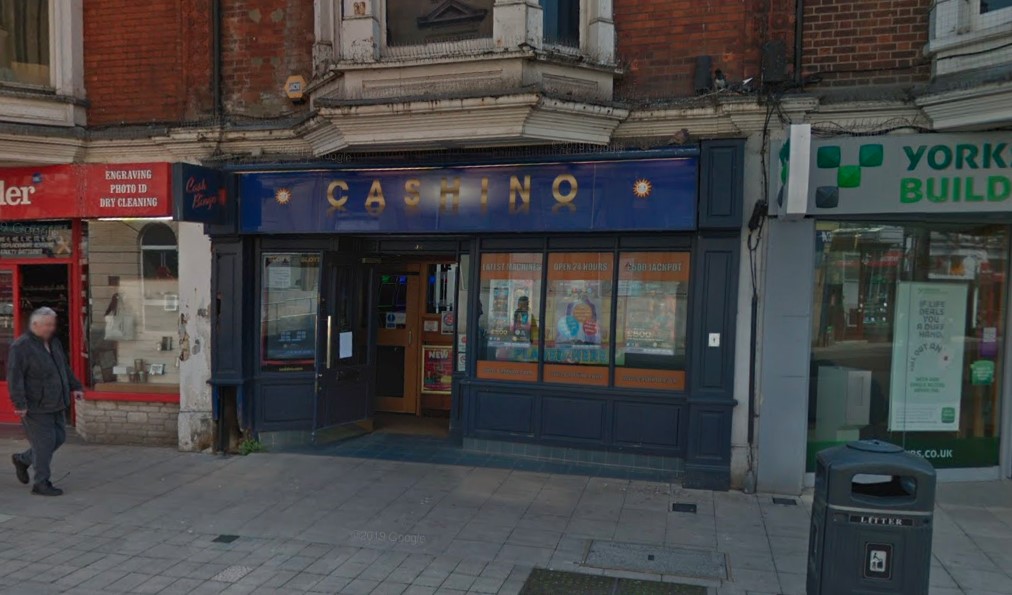 A similar application was previously approved by this committee: DC/19/4486/ADI This proposal makes typographical changes to that approved signage, placing “MERKUR CASHINO” on a single line instead of two lines.87 Normanston Drive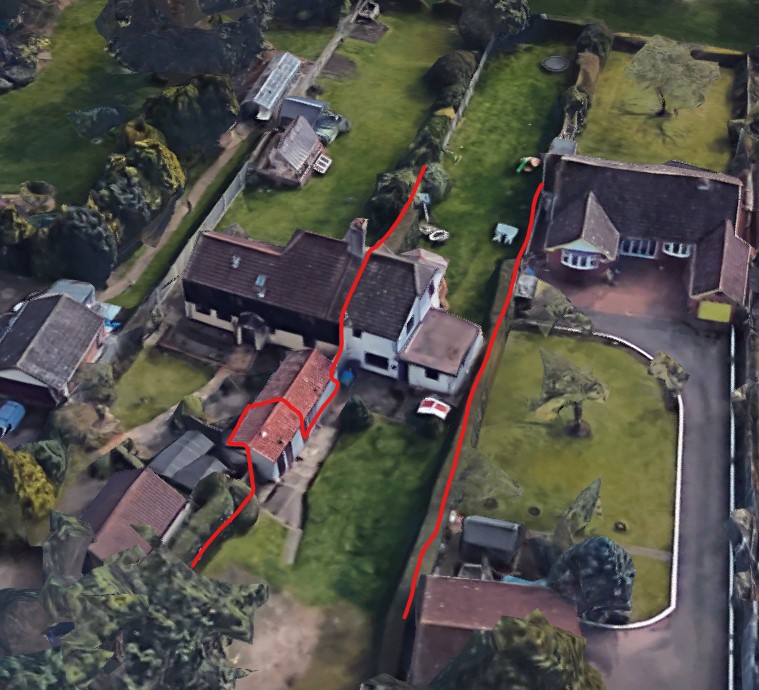 Extending the house to a similar size of neighbouring properties. No neighbour objections received to date.Post Office, 51 London Road North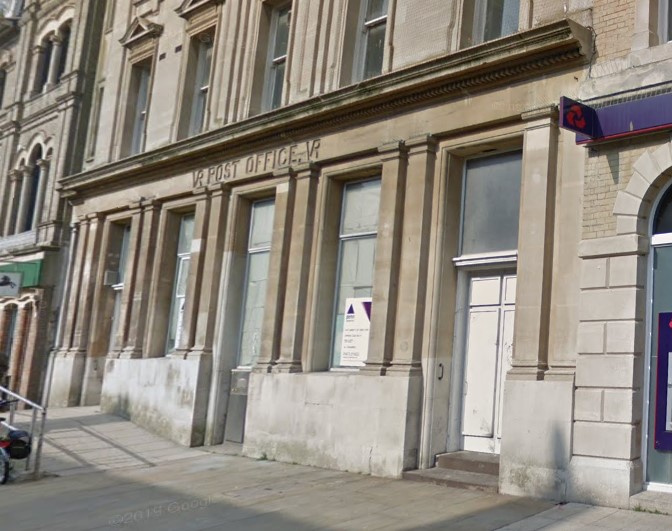 This proposal is back with a revised heritage statement.Public comments:Objection from Mr King: Heritage Impact Statement is factually incorrect, particularly 4.4, 4.7.2, 5.5 - he provides historic background. Incompatible with HAZ. Requests that Historic England should prepare a heritate assessment report before demolition commences.
Objection from Mr Castleton: Development not appropriate for area and will harm listed building. Not consistent with design style of the area.Objection from Ms Brooks:Other bodies:Sufffolk Highways: Objection on the grounds of insufficient parking provision, requesting a minimum of 9 spaces.Historic England: Serious concerns on heritage grounds (submitted 29/4/2020). On 8/6/2020 Cllr Sue Barnard queried if the rear of the building was part of the listing. Melissa Thompson from Historic England has confirmed that “the rear building was specifically excluded from the listing which mean it cannot be considered as curtilage listed.”, which implies Historic England may be reconsidering their objection.
97B Elm Tree Road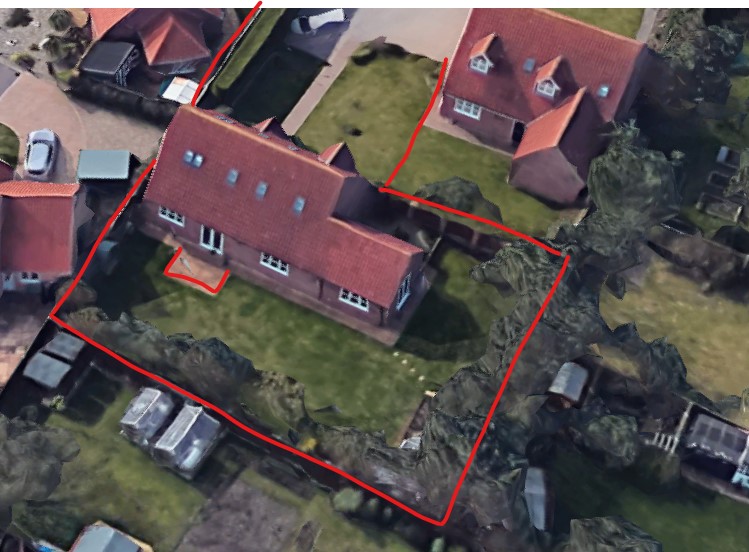 A rear extension on the site of the existing patio.4 Farm Close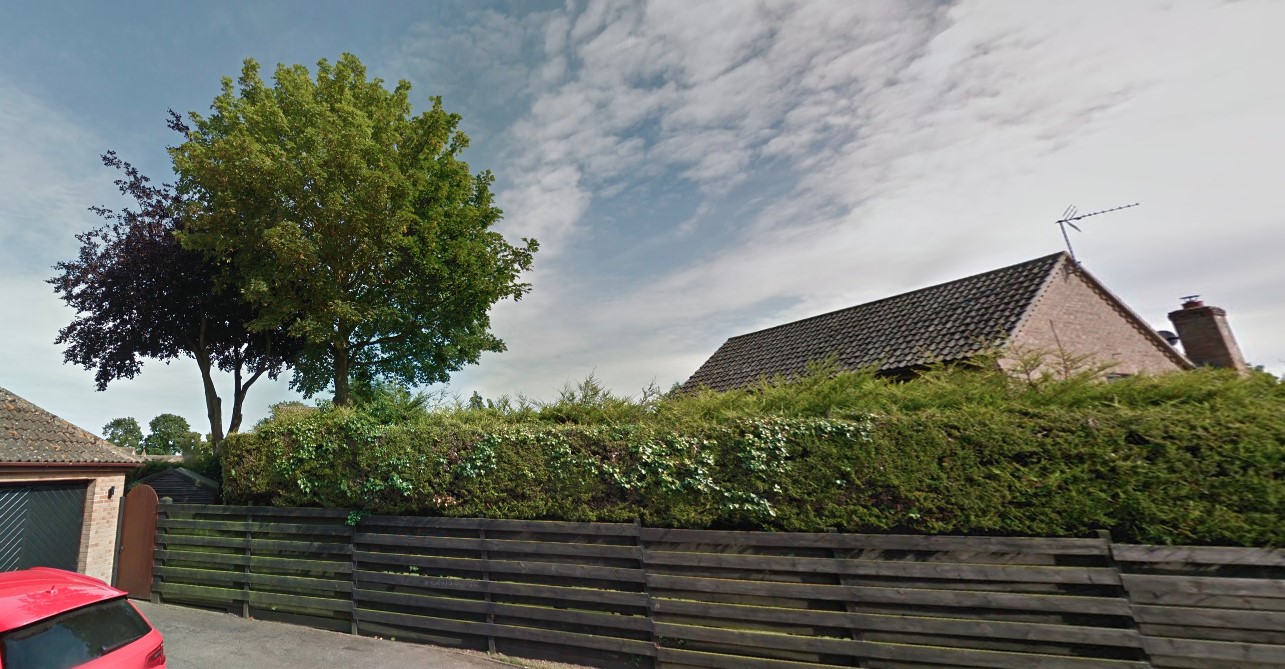 54 London Road North Lowestoft Suffolk NR32 1EPIlluminated Advertisement Consent - Replacement sign panel with internally illuminated individual letters and logo and replacement projecting signDC/20/1191/ADIPublic commentsConstraintsRelated casesDocumentsMap87 Normanston Drive Lowestoft Suffolk NR32 2PXConstruction of a two storey side and front extensionDC/20/1852/FULPublic commentsConstraintsRelated casesDocumentsMapPost Office 51 London Road North Lowestoft Suffolk NR32 1AADemolition of existing shed buildings and 3/4 storey brick building to rear of Post Office, including adjoining structures to rear of Post Office. Repair & adaptation to the ground floor of the Post Office building including a new extension to the west and re-fenestration at ground floor level. Erection of flats and houses comprising 9 dwellings, with associated landscaping works.DC/20/0653/FULPublic commentsConstraintsRelated casesDocumentsMapLowestoft Post Office 51 London Road North Lowestoft NR32 1AAListed Building Consent - Repair & adaptation to the ground floor of the Post Office building including a new extension to the west, new roof to ground floor extension and re-fenestration at ground floor level.DC/20/1783/LBCPublic commentsConstraintsRelated casesDocumentsMap97B Elm Tree Road Lowestoft Suffolk NR33 9ESOrangery rear garden of propertyDC/20/1709/FULPublic commentsConstraintsRelated casesDocumentsMap4 Farm Close Lowestoft Suffolk NR33 8RPTPO 62 G6 Rear Garden 1 x Beech - Reduce back to previous pruning points max 2m Reason: general maintenanceDC/20/1818/TPOPublic commentsConstraintsRelated casesDocumentsMap